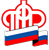 Государственное Учреждение - Управление Пенсионного фондаРоссийской Федерации в Россошанском районе Воронежской области(межрайонное)Клиентская служба (на правах отдела) в Кантемировском районе__________________________________________________________________Если исполнилось 80Клиентская служба в Кантемировском районе напоминает, что для граждан, достигших возраста 80 лет, в соответствии со ст.17 Закона N 400-ФЗ «О страховых пенсиях», фиксированная выплата к страховой пенсии по старости подлежит увеличению на 100 процентов (т.е удваивается).  Учитывая, что с 01.01.2018 года размер фиксированной выплаты  составляет  4 982,9 рублей, повышенный ее размер для граждан, достигших 80-летнего возраста, составляет         9 965, 8 рублей.Данный перерасчет страховой пенсии по старости осуществляется автоматически, без истребования заявления у пенсионера, со дня достижения им указанного возраста. Для пенсионеров, которые являются инвалидами первой группы, повышение по достижению 80 лет не устанавливается, так как оно произведено раньше, и фиксированная выплата им повышена в 2 раза при установлении пенсии по инвалидности.Для лиц, проработавших не менее 15 календарных лет в районах Крайнего Севера и  имеющих страховой стаж не менее 25 лет у мужчин или не менее 20 лет у женщин, при достижении 80-летнего возраста фиксированная выплата к страховой пенсии по старости подлежит увеличению на 150 процентов.Для лиц, проработавших не менее 20 календарных лет в местностях, приравненных к районам Крайнего Севера и имеющих страховой стаж не менее 25 лет у мужчин или не менее 20 лет у женщин, при достижении 80-летнего возраста фиксированная выплата к страховой пенсии по старости подлежит увеличению на 130 процентов.Следует иметь в виду, что такое увеличение пенсии действующее законодательство предусматривает только для получателей страховой пенсии по старости. Для получателей страховых пенсий  по случаю потери кормильца и пенсий по государственному пенсионному обеспечению такой вид перерасчета законом не предусмотрен. Вместе с тем, указанные лица по достижении 80 лет и наличия права могут обратиться в клиентскую службу за назначением страховой пенсии по старости с учетом такого увеличения фиксированной выплаты. Если при этом ее размер окажется выше, нужно подать заявление на получение пенсии по старости, вместо ранее получаемого вида пенсии. Такое заявление можно подать не только традиционным способом (лично или через законного представителя), но и через Личный кабинет гражданина на сайте ПФР (www.pfrf.ru).Руководитель КС в Кантемировском районе		Кругляк А.И.		      